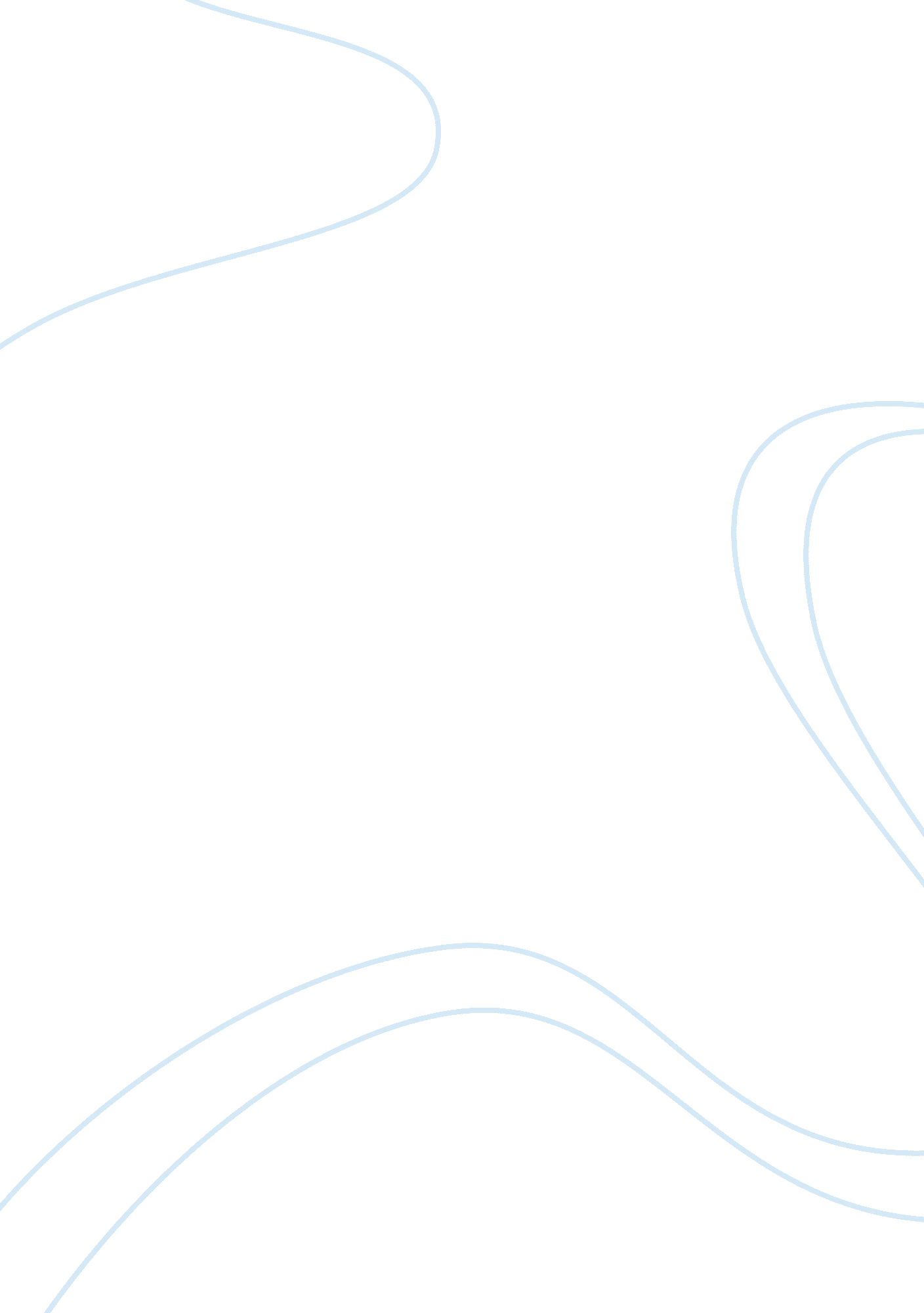 Love at first sight essay sampleLiterature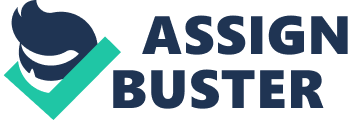 Introduction: 
On the last day of this course (day 35), you will submit the “ summative” research paper in which you will argue which love (motivation) has shaped history and still shapes our world today. This is a very challenging paper, and it counts for 26% of your grade in this course. Because it is such a significant intellectual effort, you will be asked to turn in four outlines of the “ sub-parts” of the final paper. Each “ sub-part outline” is worth 25 points, and they are submitted in four out of the five weeks in this course. Writing these four “ sub-part outlines” will help you begin thinking about which love (motivation) truly does shape the world, and they will cause you to pace your research and writing so that that the “ Summative Term Paper” does not sneak up on you and compromise the grade you have worked so hard to achieve. Topic: “ An Analysis of Human Motivation” Assignment: 
Which one of the three earthly loves (Eros, Storge, or Phileo) has shaped and continues to shape human behavior? Title Page: 
Create a title page according to the APA style. (See APA Style handout) The Abstract: 
An “ Abstract” is a brief (usually one page) “ mini-paper.” An “ Abstract” contains: 
The word “ Abstract” centered 2 inches from the top margin. The “ thesis statement,” which is the answer to the question: “ Which one of the three earthly loves (Eros, Storge, or Phileo) has shaped and continues to shape human behavior?” Briefly introduce the scholarly basis of your argument, which this paper intends to prove. Briefly introduce the titles of the course literature you intend to cite. Briefly state which two earthly loves are not dominant human motivators. Briefly state some of the attributes of Agape love that can rescue the “ dark side” of your chosen love by preserving it and directing its power. Briefly state what the church can do to educate the world about the power of this love and the danger of its dark side. The Formal Outline: 
Submit the complete, scholarly outline of your final paper. The “ sub-part outlines” you write will help you organize your thoughts and do your research, but after you have written these outlines, you will find that your information will grow from your original outlines as you write your final paper. ENG 2210 File # 1. 18 “ Term Paper Requirements” 2 An Outline of the “ Summative Term Paper” I. Introduction: “ The Premise of the Argument” 
Open your essay with a quote, a catchy story, or a question about love. Answer to the question: “ Which one of the three earthly loves (Eros, Storge, or Phileo) has shaped and continues to shape human behavior?” (This is your “ thesis statement.”) In a few introductory sentences, briefly introduce how you intend to prove your argument. Transition into a description of the love you have chosen. II. The Expanded Premise 
What are both the strengths and weaknesses of the motivation (love) you have chosen to be the dominant “ world-shaper”? How do the “ light” and “ dark” qualities (strengths and weaknesses) of this love prove your premise. III. Scholarly Proof of the Argument: 
Quote examples from scholarly research (psychological, sociological, and historical sources) to defend the kind of love you have chosen as being the “ world-shaping motivation.” Include current statistics and societal references to prove your argument. Research “ human greed,” the power of “ family,” “ peer-pressure,” etc. Prove your argument with quotes and commentary from: Expert scholarly sources from databases, journals, books (at least three scholarly resources. Include popular sources (websites, magazines, films, etc.). Include statics as proof. Include biblical references which prove your thesis/premise? Carefully examine history as well as the current age. Has man’s primary motivation changed with the passing of time? NOTE: 1/3 of your paper may be quotes. The remaining 2/3 must be your commentary and insights. 
CAUTION: YOU WILL FAIL THIS 200-POINT ASSIGNMENT IF YOU PLAGERIZE (STEAL) THE WORK OF OTHERS AND CALL IT YOUR OWN. You must give credit to all source material. When you quote the work of others, you MUST cite your sources in parenthetical citations; for example: Nearly thirty years after the publication of Otranto, the literary market experienced a massive influx of stories that belonged to what was then called “ the terrorist system of novel writing” (Miles, 2002, p. 41). IV. Proof of the Argument From Course Literature: Examine the relationships from at least three of the literary works read in this class. Quote the words of the characters to prove your thesis. Be sure to cite the literary work in your parenthetical citations. Select from: Till We Have Faces ENG 2210 File # 1. 18 “ Term Paper Requirements” 3 A Doll’s House 
“ The Blood of the Martyrs” 
“ A Pair of Tickets” 
“ A Rose For Emily” 
Poetry (This category can only count as one literary work; you can not simply quote three poems, and meet this requirement.) NOTE: The quotes from course literature are expected; they do not count as part of your five required scholarly resources. V. The Refutation Argument: 
Why are the other two earthly loves not the primary motivators of human behavior? Explain your answer with specific examples from relationships in course literature. 
Use scholarly resources if you like, not required. VI. The Agape Difference: 
What are the qualities of God’s divine Agape love that will prevent the earthly love you have chosen from spoiling? How can Agape love prevent this love from spoiling? 
How can Agape love provide “ light” (direction) for this love when it loses its way? Explain how the addition of “ Agape” love could have improved history, and the consequently, the current condition of the world. VII. “ The Persuasive Position” 
What is the role of the Church, the army of God, in being “ light” (direction) and “ salt” (preservative/enhancer) to maximize the love you have chosen to the be the “ world shaper.” Suggest five things the Church can do to prevent the “ dark” side of this “ world-shaping” motivation from destroying its positive impact. Offer practical suggestions that the church can carry out to educate and warn the world about this love’s “ dark sides,” as well as, teach people how to inject “ Agape” love into this dominant love. VIII. “ Conclusion” 
Write a concise summary for this term paper. Include: 
A re-statement of your thesis. 
A summary listing of several of your key proof sources. 
A call to action for the church in educating the world about this love. A closing statement that urges your reader to heed the power of this love guard against its misuse. Requirements: 
1. Title: Create a unique title that reflects the slant of your paper 3. Lenth: 7-10 pgs. 
3. Format = APA Style including (See APA Style handout) ENG 2210 File # 1. 18 “ Term Paper Requirements” 4 “ Title Page” w/unique title reflecting “ slant” of the thesis. “ Abstract” = 1-page summary of the argument. 
“ Formal Outline” 
“ Running Header” w/abbreviated title & page #. 
“ Introduction” of the paper w/preview of the argument. 
“ Interior Heading” reflecting the “ level one” headings of the outline only: I, II, etc. (See APA for example.) “ Parenthetical citations” w/ author, date of publication, page . “ References Page” w/hanging indent. “ Annotated Bibliography” w/explanatory paragraph per source. (See APA for example.) Grading of the final paper will be subjective based on the 
“ Summative Term Paper Grading Rubric” 
(An additional 100 points are earned by writing the “ sub-part outlines.”) 160-144 = A; 143-128 = B; 127-112 = C; 111-95 = D; 94 = F 
If using scholarly resources is new for you, here are a links to three trusted, scholarly literary sites made available to you from Hope International University’s Library: http://www. jstor. org/action/showBasicSearch http://go. galegroup. com/ps/start. do? prodId= MLA&userGroupName= ful46392&authCount= 1 http://go. galegroup. com/ps/?&u= ful46392&p= LitRG&v= 2. 1&authCount= 1 For more research sites or if you have any problems accessing these or other research sites, please contact a Terri Bogan, research librarian at Hope International University: http://library. hiu. edu/ If writing about literature is new to you, visit your textbook’s companion site: http://www. wwnorton. com/college/english/literature/welcomefull. htm If you do not receive automatic access, go to the back of your Norton Introduction to Literature text for this course. On the left side of the back page you will find your registration code. Type that in once you arrive at Norton Literature online. You will have access for 12 months from the time of your first registration. Here is a direct link to “ Writing About Literature” at the Norton site: http://www. wwnorton. com/college/english/literature/general-resources/writing-about-lit/welcome. htm ENG 2210 File # 1. 18 “ Term Paper Requirements” 5 